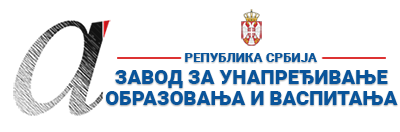 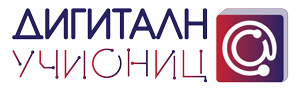 ПРИПРЕМА ЗА ЧАС*Уз припрему за час пожељно је приложити и презентацију коришћену за реализацију часа (уколико је презентација коришћена). Презентација се може урадити у било ком софтверу за израду презентација (PowerPoint, Google Slide, Prezi, Zoho Show, Sway, Canva или било који други). Уколико је презентација урађена у онлајн апликацији, доставља се тако што се линк ка презентацији наводи у обрасцу у реду „13. Линкови“.**Ред „14. Начини провере остварености исхода“ и „15. Оквир за преиспитивање оствареног часа“ се попуњава ако је час реализован.***Уколико наставник жели у припрему за час може уврстити и додатне описе (нпр. стандарди, кључни појмови, корелација, међупредметне компетенције и сл.). Ове описе навести на крају припреме (после реда 15.) додавањем нових редова у табелу.****НАЈКВАЛИТЕТНИЈЕ ПРИПРЕМЕ ЗА ЧАС БИЋЕ ПОСТАВЉЕНЕ У БАЗУ РАДОВА НА САЈТУ ПРОЈЕКТАhttps://digitalnaucionica.edu.rs/1. ШколаОШ Душан Вукасовић ДиогенМестоБечменБечменБечмен2. Наставник(име и презиме)Даница УтјешиновићДаница УтјешиновићДаница УтјешиновићДаница УтјешиновићДаница Утјешиновић3. Предмет:Математика Математика Математика Разредшести4. Наставна тема - модул:ТроугаоТроугаоТроугаоТроугаоТроугао5. Наставна јединица:Конструкција неких угловаКонструкција неких угловаКонструкција неких угловаКонструкција неких угловаКонструкција неких углова6. Циљ наставне јединице:Користећи се угловима једнакостраничног и једнакокраког правоуглог троугла и симетралама углова, конструисати без угломера углове, од: 60°, 30°, 90°, 120°, 45° итд.Користећи се угловима једнакостраничног и једнакокраког правоуглог троугла и симетралама углова, конструисати без угломера углове, од: 60°, 30°, 90°, 120°, 45° итд.Користећи се угловима једнакостраничног и једнакокраког правоуглог троугла и симетралама углова, конструисати без угломера углове, од: 60°, 30°, 90°, 120°, 45° итд.Користећи се угловима једнакостраничног и једнакокраког правоуглог троугла и симетралама углова, конструисати без угломера углове, од: 60°, 30°, 90°, 120°, 45° итд.Користећи се угловима једнакостраничног и једнакокраког правоуглог троугла и симетралама углова, конструисати без угломера углове, од: 60°, 30°, 90°, 120°, 45° итд.7. Очекивани исходи:Ученик ће бити у стању да конструише углове од 90° и 60° и користи њихове делове за конструкције других углова.Ученик ће бити у стању да конструише углове од 90° и 60° и користи њихове делове за конструкције других углова.Ученик ће бити у стању да конструише углове од 90° и 60° и користи њихове делове за конструкције других углова.Ученик ће бити у стању да конструише углове од 90° и 60° и користи њихове делове за конструкције других углова.Ученик ће бити у стању да конструише углове од 90° и 60° и користи њихове делове за конструкције других углова.8. Методе рада:Дијалошка, илустративно-демонстративнаДијалошка, илустративно-демонстративнаДијалошка, илустративно-демонстративнаДијалошка, илустративно-демонстративнаДијалошка, илустративно-демонстративна9. Облици рада:ФронталниФронталниФронталниФронталниФронтални10. Потребна опрема / услови / наставна средства за реализацију часаРачунар, пројектор и пројектно платно (опционо телевизор повезан са рачунаром), геометријски прибор (троугао, угломер и шестар), креда у бојиРачунар, пројектор и пројектно платно (опционо телевизор повезан са рачунаром), геометријски прибор (троугао, угломер и шестар), креда у бојиРачунар, пројектор и пројектно платно (опционо телевизор повезан са рачунаром), геометријски прибор (троугао, угломер и шестар), креда у бојиРачунар, пројектор и пројектно платно (опционо телевизор повезан са рачунаром), геометријски прибор (троугао, угломер и шестар), креда у бојиРачунар, пројектор и пројектно платно (опционо телевизор повезан са рачунаром), геометријски прибор (троугао, угломер и шестар), креда у боји11. Дигитални образовни материјали / дигитални уџбеници коришћени за реализацију часаhttps://digit.matematiskop.co.rs/https://digit.matematiskop.co.rs/https://digit.matematiskop.co.rs/https://digit.matematiskop.co.rs/https://digit.matematiskop.co.rs/Планиране активности наставникаПланиране активности ученикаПланиране активности ученикаПланиране активности ученикаПланиране активности ученика12.1. Уводни део часа Поставља питања везана за врсте углова и симетралу углаПоставља проблем на страни 64 уџбеникаПромишља и даје смислене одговоре на постављена питањаКонструише симетралу произвољног углаАнализира и решава постављени проблем пратећи упутства наставникаПромишља и даје смислене одговоре на постављена питањаКонструише симетралу произвољног углаАнализира и решава постављени проблем пратећи упутства наставникаПромишља и даје смислене одговоре на постављена питањаКонструише симетралу произвољног углаАнализира и решава постављени проблем пратећи упутства наставникаПромишља и даје смислене одговоре на постављена питањаКонструише симетралу произвољног углаАнализира и решава постављени проблем пратећи упутства наставника12.2. Средишњи део часана основу закључака донетих анализом наведеног проблема  демонстрира поступак за конструкцију угла од 600 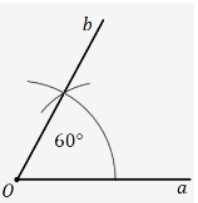 демонстрира поступак конструкције угла од 900 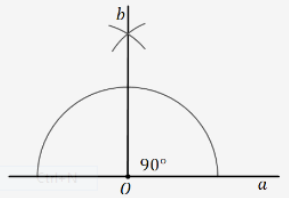 наводи ученике на закључак о поступку конструисања углова од  30, 450,, 1200, 22030’,….прати упутства за раданализира и закључујесамостално или уз помоћ наставника решава  примере из уџбеника (пример 2 и пример 3)проверава тачност свог решењапо потреби помаже другу/другарици из клупепрати упутства за раданализира и закључујесамостално или уз помоћ наставника решава  примере из уџбеника (пример 2 и пример 3)проверава тачност свог решењапо потреби помаже другу/другарици из клупепрати упутства за раданализира и закључујесамостално или уз помоћ наставника решава  примере из уџбеника (пример 2 и пример 3)проверава тачност свог решењапо потреби помаже другу/другарици из клупепрати упутства за раданализира и закључујесамостално или уз помоћ наставника решава  примере из уџбеника (пример 2 и пример 3)проверава тачност свог решењапо потреби помаже другу/другарици из клупе12.3. Завршни део часадели наставне листиће (провера остварености исхода)домаћи задатак: страна 66, задаци 40, 41 и 42Одговара на питања која се односе на усвојене садржаје из текуће наставне јединице.анализира;Одговара на питања која се односе на усвојене садржаје из текуће наставне јединице.анализира;Одговара на питања која се односе на усвојене садржаје из текуће наставне јединице.анализира;Одговара на питања која се односе на усвојене садржаје из текуће наставне јединице.анализира;13. Линкови ка презентацији уколико је она урађена у онлајн алату ка дигиталном образовном садржају уколико је доступан на интернету ка свим осталим онлајн садржајима који дају увид у припрему за час и његову реализацијуhttps://www.youtube.com/watch?v=0td0GkLK-v4https://www.youtube.com/watch?v=0td0GkLK-v4https://www.youtube.com/watch?v=0td0GkLK-v4https://www.youtube.com/watch?v=0td0GkLK-v4https://www.youtube.com/watch?v=0td0GkLK-v414. Начини провере остварености исходаНаставни листићиКонстрисати угао од а) 1050; б) 210Наставни листићиКонстрисати угао од а) 1050; б) 210Наставни листићиКонстрисати угао од а) 1050; б) 210Наставни листићиКонстрисати угао од а) 1050; б) 210Наставни листићиКонстрисати угао од а) 1050; б) 21015. Оквир за преиспитивање оствареног часа: планирани начини провере остварености исхода;избор активности;одступања/потешкоће приликом остваривања планираног. Шта бих  променио/ла, другачије урадио/ла?На основу наставних листића утврђено је да су очекивани исходи остварени, што потврђује да је избор активности добар.Највећи проблем у реализацији часа било је то што сви ученици нису имали потребан прибор, што је делимично успоравало радНа основу наставних листића утврђено је да су очекивани исходи остварени, што потврђује да је избор активности добар.Највећи проблем у реализацији часа било је то што сви ученици нису имали потребан прибор, што је делимично успоравало радНа основу наставних листића утврђено је да су очекивани исходи остварени, што потврђује да је избор активности добар.Највећи проблем у реализацији часа било је то што сви ученици нису имали потребан прибор, што је делимично успоравало радНа основу наставних листића утврђено је да су очекивани исходи остварени, што потврђује да је избор активности добар.Највећи проблем у реализацији часа било је то што сви ученици нису имали потребан прибор, што је делимично успоравало радНа основу наставних листића утврђено је да су очекивани исходи остварени, што потврђује да је избор активности добар.Највећи проблем у реализацији часа било је то што сви ученици нису имали потребан прибор, што је делимично успоравало рад